ThompsonNom : ThompsonNom complet : Ernest ThompsonNationalité : anglaisDécouverte : charges comme un plum-puddingAnecdote : il aime le plum-pudding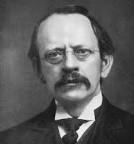 